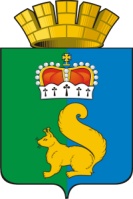 ПОСТАНОВЛЕНИЕАДМИНИСТРАЦИИ ГАРИНСКОГО ГОРОДСКОГО ОКРУГА	В соответствии со статьей 1 п. 11 Федерального закона от 14.07.2022 № 270-ФЗ «О внесении изменений в Федеральный закон «Об обеспечении доступа к информации о деятельности государственных органов и органов местного самоуправления» и статью 10 Федерального закона «Об обеспечении доступа к информации о деятельности судов в Российской Федерации»:ПОСТАНОВЛЯЮ:1.Утвердить перечень организаций Гаринского городского округа, имеющих официальные страницы для размещения информации о своей деятельности в сети «Интернет» (Приложение 1).2. Утвердить перечень организаций Гаринского городского округа, которые с учетом особенности сферы их деятельности не имеют официальные страницы для размещения информации о своей деятельности в сети «Интернет» (Приложение 2).3. Настоящее постановление опубликовать (обнародовать).4. Контроль за исполнением настоящего постановления оставляю за собой.Приложение 1к постановлению администрацииГаринского городского округаот 24.11.2022 № 441Организации Гаринского городского округа, имеющих официальные страницы для размещения информации о своей деятельности 
в сети «Интернет» Приложение 2к постановлению администрацииГаринского городского округаот 24.11.2022 № 441Организации Гаринского городского округа, которые с учетом особенности сферы их деятельности не имеют официальные страницы для размещения информации о своей деятельности в сети «Интернет»24.11.2022п.г.т. ГариОб утверждении Перечня организаций для размещения информации на официальных страницах             № 441ГлаваГаринского городского округа   С.Е. Величко№Полное наименование организацииКод ОКАТОИННОГРН1Администрация Гаринского городского округа664100073265215551000102660182022112Дума Гаринского городского округа Гаринского городского округа66320245826421555100010696320113053Контрольно-счетный орган Гаринского городского округа66800011446521555100011266800009204Муниципальное казенное учреждение культуры «Культурно-досуговый центр» Гаринского городского округа66800000776521555100011166800000625Муниципальное казенное образовательное учреждение дополнительного образования детей Дом детского творчества 66410015996521555100010271030730736Муниципальное казенное общеобразовательное учреждение Гаринская средняя общеобразовательная школа66410015356521555100010266018202447Муниципальное казенное общеобразовательное учреждение Андрюшинская  средняя общеобразовательная школа66410015286521555100010266018201908Муниципальное казенное учреждение «Городское хозяйство» Гаринского городского округа668000773165215551000117665810966010Муниципальное казенное учреждение «Единая-диспетчерская служба Гаринского городского округа 668000061665215551000112668000012711Муниципальное бюджетное дошкольное образовательное учреждение детский сад «Березка»664100158165215551000102660182025512Муниципальное предприятие «Пристань Гари»6641001454652155510001026601820123№Полное наименование организацииКод ОКАТОИННОГРН1Финансовое управление администрации Гаринского городского округа66320333086521555100011066320015302Муниципальное казенное учреждение «Информационно-методический центр» Гаринского городского округа66800072736521555100011766580621953Муниципальное унитарное предприятие «Отдел по благоустройству администрации Муниципального образования «Гаринский район»66410006186521555100010266018201674 Муниципальное предприятие «Аптека № 107»6641000034652155510001026601820080